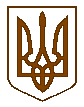 ДЕРЖГЕОКАДАСТРГоловне управління Держгеокадастру у Рівненській областіНАКАЗПро службу захисту інформації в інформаційно-телекомунікаційних системах Головного управління Держгеокадастру у Рівненській областіВідповідно до Закону України “Про захист інформації в інформаційно-телекомунікаційних системах”, нормативного документу системи технічного захисту інформації НД ТЗІ 1.4-001-2000 “Типове положення про службу захисту інформації в автоматизованій системі”, затвердженого наказом Департаменту спеціальних телекомунікаційних систем та захисту інформації Служби безпеки України від 04 грудня 2000 року № 53, наказу Держгеокадастру від 27.12.2016 № 352 "Про затвердження Положення про службу захисту інформації в інформаційно-телекомунікаційних (автоматизованих) системах Держгеокадастру", з метою організації і забезпечення технічного захисту інформації в інформаційно-телекомунікаційних (автоматизованих) системах Головного управління Держгеокадастру у Рівненській області (далі — Головне управління)НАКАЗУЮ:1. Першому заступнику та заступникам начальника Головного управління, керівникам структурних та територіальних структурних підрозділів Головного управління взяти до відома, що наказом Держгеокадастру від 27.12.2016 № 352 "Про затвердження Положення про службу захисту інформації в інформаційно-телекомунікаційних (автоматизованих) системах Держгеокадастру"  затверджено Положення про службу захисту інформації в інформаційно-телекомунікаційних (автоматизованих) системах Держгеокадастру, що додається.2. Покласти на відділ інформаційних технологій та захисту інформації Головного управління обов’язки служби захисту інформації в інформаційно-телекомунікаційних системах Головного управління.3. Вважати таким, що втратив чинність наказ Головного управління від 18.03.2016 № 64 "Про службу захисту інформації в інформаційно-телекомунікаційних системах Головного управління Держгеокадастру у Рівненській області".4. Контроль за виконанням цього наказу залишаю за собою.11.10.2017            м. Рівне№ 483НачальникГоловного управлінняР. Мигаль